		23.11.2020гМенюучащихся МБОУ «Перемская ООШ» на 24 ноября 2020 года            УТВЕРЖДАЮ: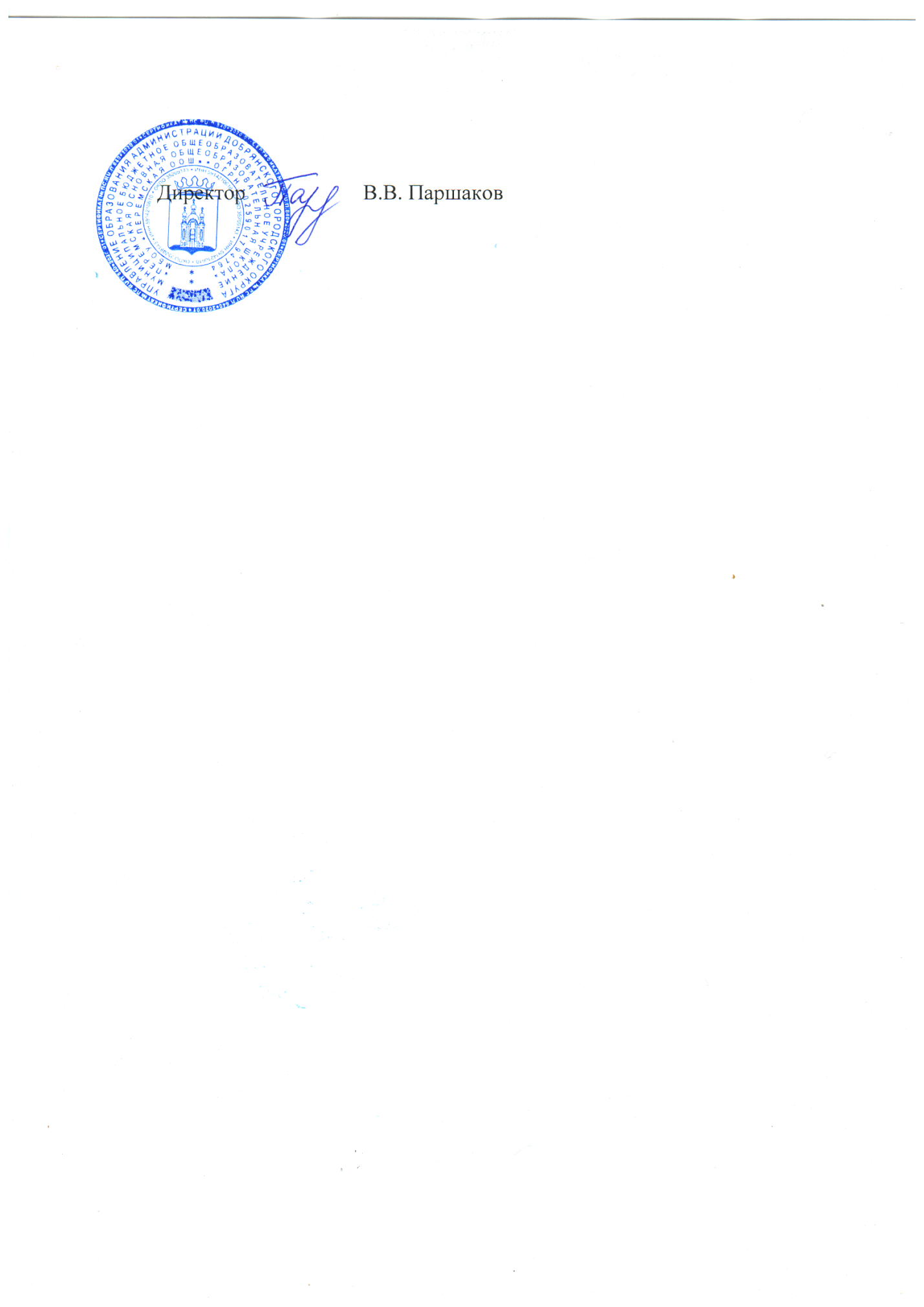 Прием пищи, наименование блюдМасса порции 1-4 клМасса порции 5-9 клЗАВТРАКЗАВТРАККаша рисовая молочная жидкая150200Чай с молоком200200Хлеб пшеничный4040Бутерброд с маслом3535ОБЕДОБЕДОБЕДБорщ с капустой и картофелем200250Картофельное пюре150150Котлета рыбная8080Соус томатный3030Хлеб пшеничный6060Салат из моркови с зеленым горошком5050Напиток из шиповника200200Стоимость ученики 1-4 кл.72,60 руб.72,60 руб.Стоимость ученики 5-9 кл.81,40 руб.81,40 руб.